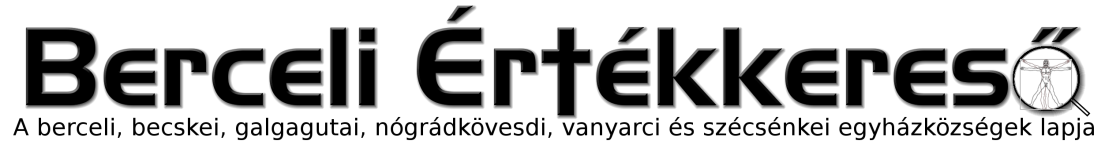 V. évf. 1. szám Urunk megkeresztelkedése	2018. január 7.FERENC PÁPA ÜZENETE A MIGRÁNSOK ÉS MENEKÜLTEK 2018-AS VILÁGNAPJÁRA (2018. január 14.)„Befogadni, védelmezni, támogatni és integrálni a migránsokat és menekülteket”Kedves Fivéreim és Nővéreim!„A veletek lakó idegen olyan legyen számotokra, mint a közületek való, és szeresd úgy, mint saját magadat, hiszen ti is idegenek voltatok Egyiptom földjén. Én vagyok az Úr, a ti Istenetek” (Lev 19,34).Pápaságom első éveiben ismételten kifejezésre juttattam különleges aggodalmamat számos migráns és menekült szomorú helyzete miatt, akik háborúk, üldözések, természeti katasztrófák és szegénység elől menekülnek. Kétségtelenül az „idők jeleiről” van szó, melyeket megpróbáltam elolvasni, a Szentlélek világososságát kérve, a Lampedusa szigetén 2013. július 8-án tett látogatásomtól fogva. Az Átfogó Emberi Fejlődés új dikasztériumának alapításával egy különleges tagozatot akartam létrehozni, egyelőre saját irányításom alatt, mely kifejezésre juttatja az Egyház gondoskodását a migránsok, a kitelepítettek, a menekültek és az emberkereskedelem áldozatai iránt.Minden idegen, aki az ajtónkon kopogtat, alkalom a Jézus Krisztussal való találkozásra, aki azonosul minden kor befogadott vagy elutasított jövevényével (vö Mt 25,35.43). Az Úr az Egyház anyai szeretetére bízza az összes emberi lényt, aki saját hazája elhagyására kényszerül egy jobb jövő kereséséért. [1] Ennek a gondoskodásnak konkrétan ki kell fejeződnie a migrációs tapasztalat minden állomásán: az indulástól az utazásig, a megérkezéstől a visszatérésig. Ez nagy felelősség, amit az Egyház megoszt minden hívővel és minden jóakaratú férfival és nővel, akik arra kaptak meghívást, hogy a jelenkor migrációi által teremtett számos kihívásra válaszoljanak nagylelkűen, serényen, bölcsen, előrelátóan, mindenki saját lehetőségei szerint. E tekintetben szeretném leszögezni, hogy „közös válaszunkat négy olyan ige körül lehet taglalni, melyek az Egyház tanításának alapelveire épülnek”. [2]Figyelembe véve a jelenlegi állapotokat, a befogadni ige mindenekelőtt azt jelenti, hogy a migránsoknak és menekülteknek a biztos és törvényes belépés legtágasabb lehetőségeit nyújtjuk a célországokban. Ebben az értelemben konkrét elköteleződés kívánatos humanitárius vízumok fokozottabb és egyszerűsített engedélyezésére és a családegyesítésre. Egyidejűleg azt kívánom, hogy mind több ország alkalmazzon magán és közösségi támogatói programokat és nyissanak meg humanitárius folyosókat a legsérülékenyebb menekültek számára. Hasznos lenne ezen kívül különleges ideiglenes vízumok előirányozása olyan személyeknek, akik a konfliktusok elől a szomszédos országokba menekülnek. Nem megfelelő megoldás a migránsok és menekültek kollektív és önkényes kiutasítása, főként amikor azt olyan országok felé foganatosítják, melyek nem tudják biztosítani az emberi személy méltóságának és az alapvető jogoknak a tiszteletben tartását. [3] Újból aláhúzom a migránsoknak és menekülteknek nyújtandó segítség szempontjából az első megfelelő és tisztességes elhelyezés fontosságát. «A migránsok szétosztásának befogadási programjai – olaszul accoglienza diffusa (Szerk. megj.) –, melyeket néhány helyen már bevezettek, úgy tűnik ellenben, hogy megkönnyítik a személyes találkozást, jobb szolgálatokat tesznek lehetővé és jobban garantálják a sikert». [4] Az emberi személy központi szerepének alapelve, melyet szeretett elődöm, XVI. Benedek szilárdan leszögezett, [5] arra kötelez bennünket, hogy a személyi biztonságot mindig a nemzeti biztonság elé helyezzük. Ebből következik annak a szükségessége, hogy a határellenőrzések kinevezett személyzetét megfelelően kell kiképezni. A migránsok, a menedékjogot kérők és a menekültek körülményei feltételezik, hogy garantálják személyes biztonságukat és az alapellátáshoz való hozzájutást. Minden személy alapvető méltósága jegyében az őrizetbe vétellel szemben szükséges erőfeszítéseket tenni alternatív megoldások előnyben részesítésével azok számára, akik engedély nélkül lépnek be egy ország területére. [6][1] Vö XII. Piusz, Ap. Konst. Exsul Familia, Tit. I, I.[2] Beszéd a „Elvándorlás és béke” Nemzetközi Fórum résztvevőihez, 2017. február 21.[3] Vö: A Szentszék állandó ENSZ megfigyelőjének felszólalása a Biztonsági Tanács ülésén 2013. november 26. [4] Beszéd a „Elvándorlás és béke” Nemzetközi Fórum résztvevőihez, 2017. február 21.[5] Vö: XVI. Benedek, Caritas in veritate enc., 47.[6] Vö: A Szentszék állandó ENSZ megfigyelőjének felszólalása az Emberi Jogi Tanács XX. ülésén, 2012. június 22.HIRDETÉSEKBercelen a 13. csoport takarít.Bercelre és Szécsénkére sacellán (sekrestyés) szolgálatra várjuk a hívek jelentkezését. Segítséget szeretnénk kérni továbbá az elsődlegesen nem lelkipásztori feladatok szervezésében, lebonyolításában a hívektől, mivel ezek (pályázatok írása, figyelése, adminisztráció, közmunkaprogram működtetése, ingatlanok állagmegóvása, felújítása, könyvelés, irodavezetés stb.) jelenleg már időnként ellehetetlenítik a sajátosan lelkipásztori, papi feladatok (ima, szentségek kiszolgáltatása, azokra való felkészítés, hívekkel, idősekkel, fiatalokkal való foglalkozás, tudományos munka, papi kapcsolatok ápolása, stb.) ellátását. Tisztelettel köszönjük meg mindenki eddigi legkisebb segítségét is.Aki a Berceli Értékkeresőbe cikket, hírt szeretne küldeni a bercel@vacem.hu címre írjon.2018.01.08.	H	17:00	Szentmise a Szécsénkei Templomban		18:00	Imaiskola a Berceli Plébánián2018.01.09.	K	09:30	Hevér Iván gyászmiséje és temetése Becskén2018.01.10.	Sz	17:30	Szentségimádás a Berceli Templomban2018.01.11.	Cs	14:00	Fuferenda Katalin temetése a Berceli Temetőben		17:00	Szentmise a Berceli Templomban		17:30	Szentségimádás a Berceli Templomban2018.01.13.	Sz	10:00	Ifi Klub a Berceli Plébánián		15:30	Igeliturgia a Vanyarci Templomban		16:00	Varga Dóra és Sáfár Roland házasságkötése a Berceli Templomban		17:00	Szentmise a Berceli Templomban2018.01.14.	V	08:30	Szentmise a Berceli Templomban felnőttek befogadása		10:30	Igeliturgia a Galgagutai Templomban		10:30	Szentmise a Becskei Templomban		12:00	Igeliturgia a Nógrádkövesdi Templomban		12:00	Szentmise a Szécsénkei TemplombanHivatali ügyintézés: Római Katolikus Plébánia 2687 Bercel, Béke u. 20. szerda 9:00-15:00tel: (35) 535 002 web: http://bercel.vaciegyhazmegye.hu, e-mail: bercel@vacem.huBankszámlaszám: 10700323-68589824-51100005